Kleingärtnerverein e.V. Oberhüsten 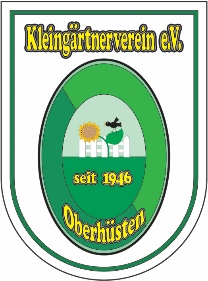 Einladung zur Vorstandssitzung.Am Freitag, den 12. Mai 2023, findet um 18:00 Uhr  die monatliche Vorstandssitzung statt!1. 18:00 Uhr Sprechstunde / Ausgabe der restlichen Arbeitsstundenkarten!!!!2. Protokoll.3. Pachtgärtenverwaltung, aktueller Stand.4. Vorbereitung Do. 18. Mai Vatertag- Familientag.5. Allgemeines.Vorsitzender: Wolfgang HickertArnsberg, den 08. Mai 2023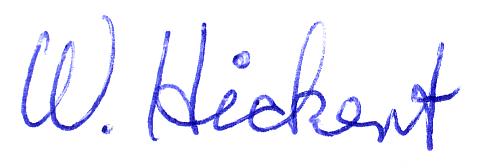 Mobil.:	015120521670 oder 	015111164356